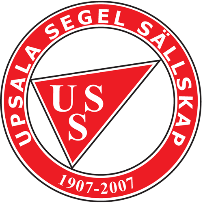 Upsala Segelsällskap inbjuder tillSvenskt Mästerskap för IF-båtar 2023Datum: 3-5 Augusti 2023 (med Tune up den 2:a augusti)Plats: Upsala SS. Skarholmen vid sjön EkolnTävlingens nivå: RödBåtklass: IF-båtArrangör: Upsala SS1.	Regler1.1	Tävlingen genomförs i överensstämmelse med reglerna så som de är definierade i Kappseglingsreglerna (KSR) samt med appendix S, Standardseglingsföreskrifter, och appendix T1 med straffsatsen 20%.2.	Villkor för att delta2.1	Tävlande båt ska vara ansvarsförsäkrad.2.2	Tävlingen gäller öppen klass och den som är ansvarig ombord ska vara medlem av en klubb ansluten till Svenska Seglarförbundet eller till sin nationella myndighet. Rorsman ska vara medlem i IF-båtsförbundet.
2.3	Ansvarig ombord, som är svensk, ska ha en tävlingslicens utfärdad av Svenska Seglarförbundet.
2.4	Tävlande ska fylla minst tolv år det år tävlingen genomförs.
3.	Anmälan3.1	Anmälan ska göras i Sailarena senast den 20230723.	Efteranmälan accepteras till och med 20230730 men då med förhöjd anmälningsavgift.3.2	Anmälningsavgiften är 1900:- och betalas i Sailarena i samband med anmälan. Regattamiddag, frukost och lunch till självkostnad tillkommer. 	Om avanmälan görs senast 7 dagar före tävlingen kommer anmälningsavgiften att betalas tillbaka. Vid efteranmälan enligt ovan är anmälningsavgiften 2300:-
4.	Registrering och besiktning4.1	Registrering av samtliga i besättningen ska göras på Regattaexpeditionen senast 20230803 kl 09.204.2	Den som är ansvarig ombord ska vid anmodan kunna styrka klubbmedlemskap, tävlingslicens och båtens mätbrev.4.3	En båt, besättning eller utrustning kan när som helst kontrolleras avseende överensstämmelse med reglerna. På vattnet kan kappseglingskommittén eller tekniska kommittén instruera en båt att omedelbart bege sig till en anvisad plats för besiktning.4.4	En tävlande som blivit sjuk eller skadad får bytas ut efter godkännande av kappseglingskommittén, men inte den ansvarige ombord.
5.	Seglingsföreskrifter och information5.1	Seglingsföreskrifterna består av KSR appendix S, Standardseglingsföreskrifter, och kompletterande seglingsföreskrifter. De kompletterande seglingsföreskrifterna och annan officiell information kommer att finnas tillgängligt på den officiella anslagstavlan i anslutning till Regattaexpeditionen5.2	Kappseglingskommittén kommer försöka att sända relevant information om bana, starttider m.m. på VHF kanal som anslås på anslagstavlan5,3 	Sjösättning för tillresta vid Flottsunds varv, ca 1 Nm från USS hamn.         Avisera din ankomst till Kjell Mattsson 070-57943456.	Tidsprogram6.1	Onsdag 02 Aug13.00		Tävlingsexpeditionen öppen för ankomstanmälan och registrering15.00		Tune Up.	Torsdag 03 Aug	Från Ca 08.00	Buffe-frukost och lunchpaket08.00-09.20	Tävlingsexpeditionen öppen för ankomstanmälan och registrering.09.30	Invigning av 2023 års Svenska Mästerskap följt av skepparmöte11.30	Varningssignal dagens första kappsegling. Prel 3 seglingar är planerade.	After Sail	Fredag 04 Aug	Från Ca 07.30	Buffe-frukost och lunchpaket10.00	Varningssignal dagens första kappsegling. Prel 3 seglingar planerade.	After Sail Lördag 05 AugFrån Ca 07.30	Buffe-frukost och lunchpaket10.00	Varningssignal dagens första kappsegling. Prel 2 seglingar planerade.	Prisutdelning efter tävlingarnas avslutande.18.00	Regattamiddag 7	Genomförande7.1	8 st kappseglingar som är planerade.7.2	Minst 10 båtar måste vara anmälda för att regattan ska genomföras.8.	Kappseglingsområde och bana8.1	Kappseglingarna genomförs på Ekoln i Norra Mälaren, strax söder om Uppsala8.2	Banan är en kryss-läns-bana med kryssmålgång9.	Protester och straff9.1	KSR appendix P gäller.
9.2	Alternativt straff,  Appendix T1 med straffsatsen 20%. straffet är minst 2 poäng (Appendix T1 finns allra längst bak i regelboken). KSR44.1 ändras till: en båt får ta ett ensvängsstraff när den kan ha brutit mot en eller flera regler i del 2 när den kappseglar.10.	Poängberäkning10.1	KSR A5.3 gäller. 
10.3	KSR A2.1 ändras så att vid tre eller färre genomförda kappseglingar räknas samtliga och vid fler än tre genomförda kappseglingar får en räknas bort.
10.4	Minst tre kappseglingar ska genomföras för att tävlingen ska räknas som 
mästerskap.
11.	Priser11.1	RF:s mästerskapstecken delas ut i enlighet med Svenska Seglarförbundets Tävlingsreglemente punkt 8.1.3. Vandringspris till segrarna. Härutöver nyttopriser motsvarande en femtedel av antalet startande11.2	För utdelning av mästerskapstecken tillämpas SSF:s Tävlingsreglemente 2021, kapitel 8 Mästerskap.12.	Boende, förslag	Boende i södra delen av Uppsala, se Destination Uppsala 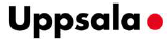 	Hågadalens Hostel & Vandrarhem https://destinationuppsala.se/places/hagadalens-hostel-vandrarhem/ Hem - Foundry Hotel Apartments - Uppsala 	https://foundryhotel.se/sv/	airbnb.se